Plastic case used to ship audio item. Delivery label taped with packaging tape to the audio case.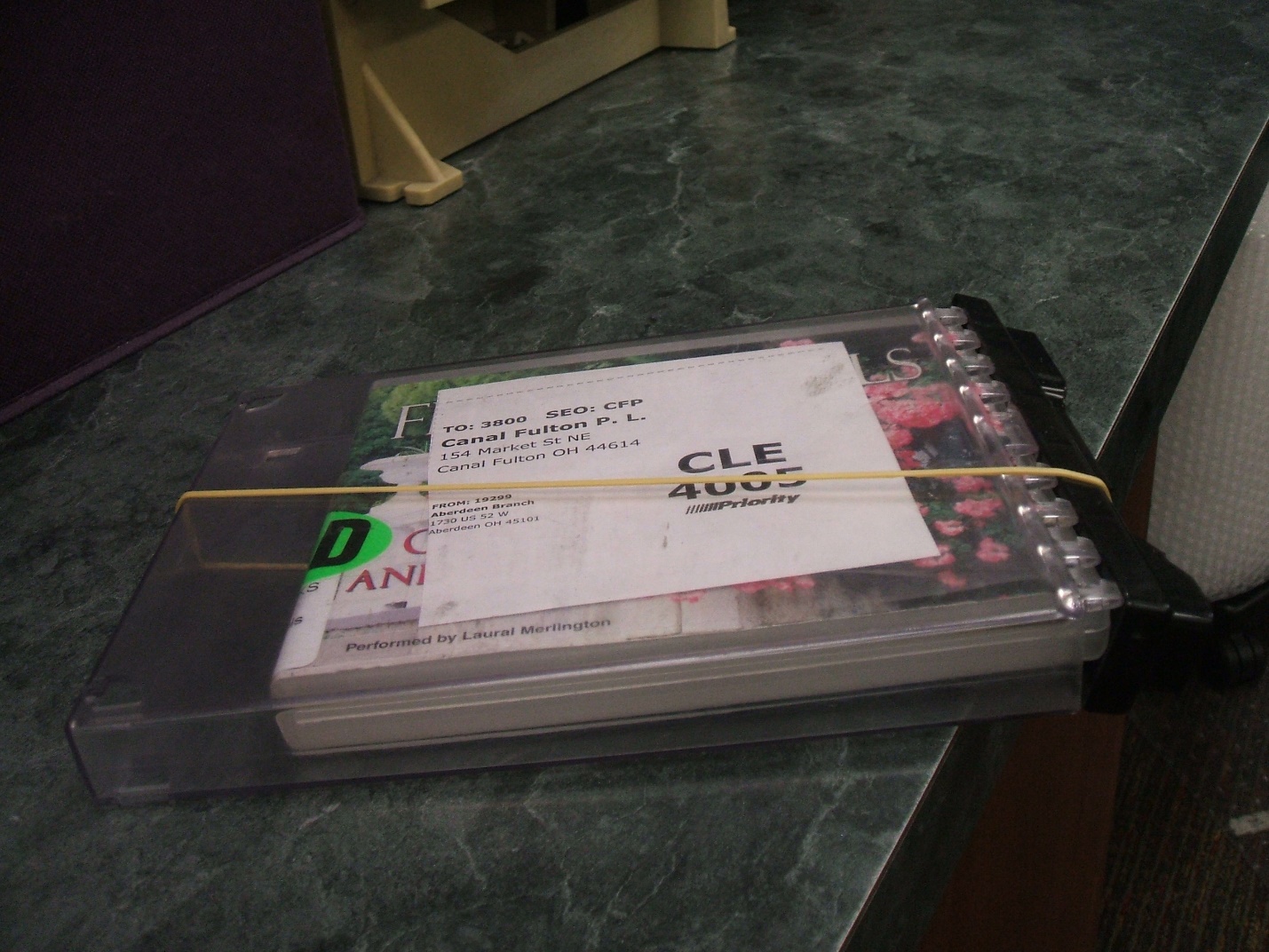 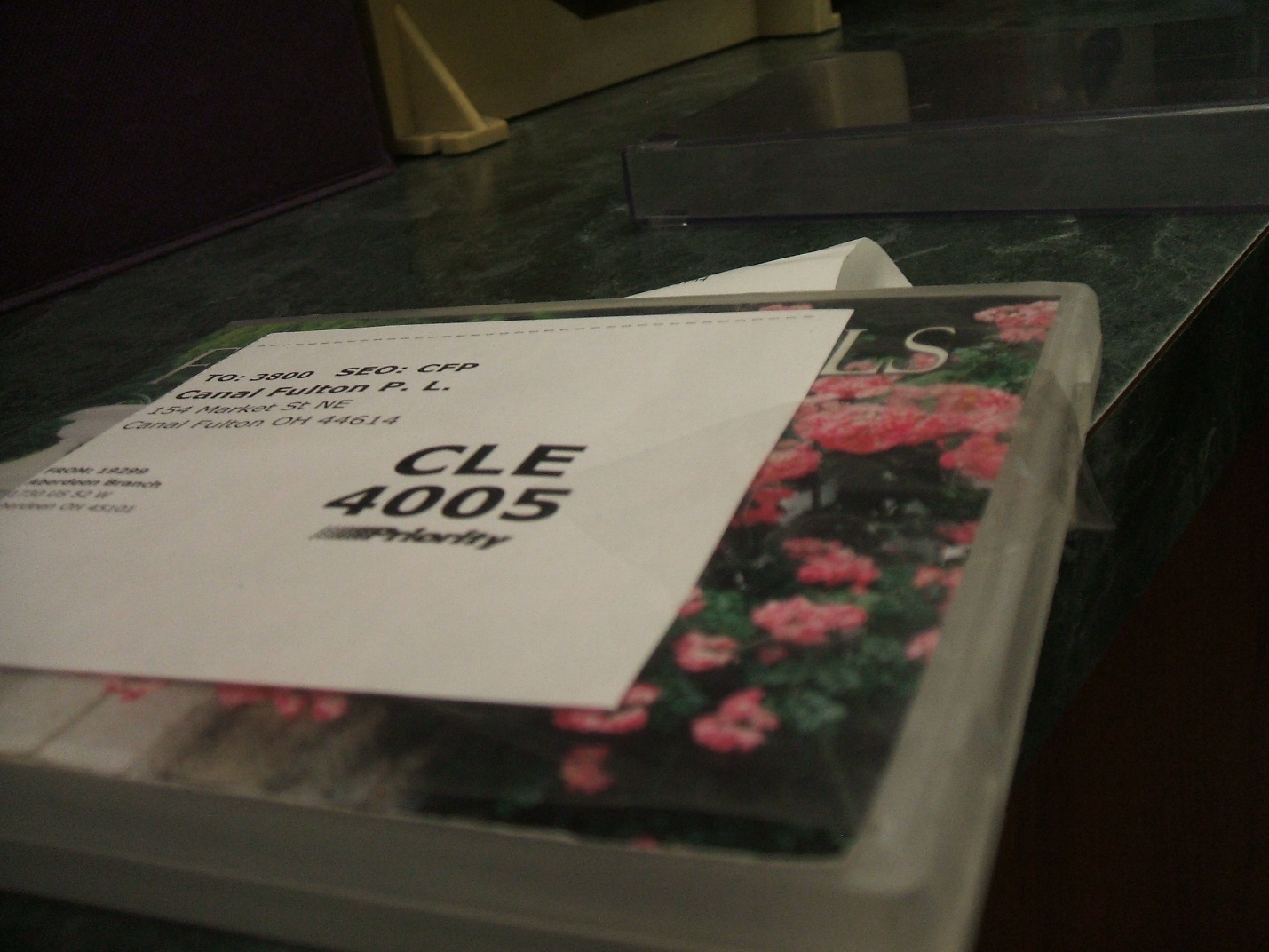 